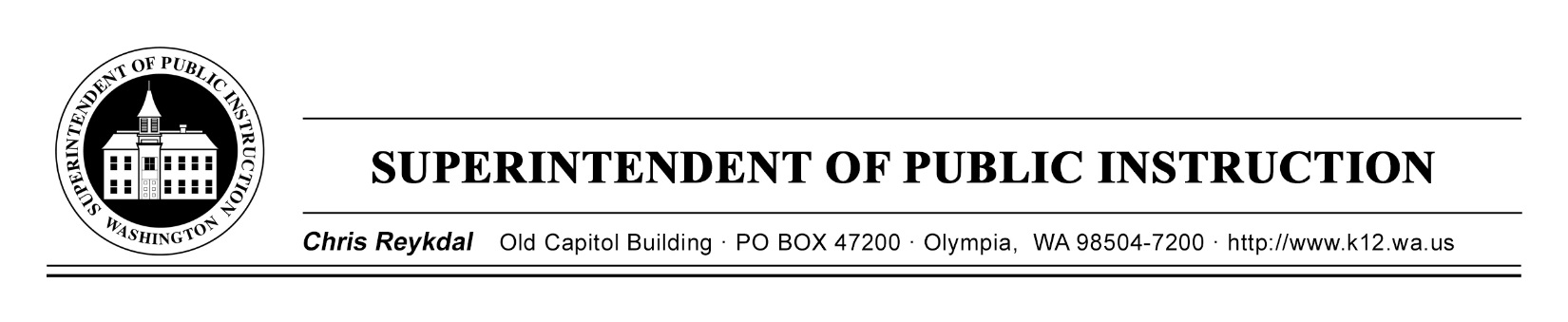 Dyslexia Advisory Council | September 25, 2018 | Sea -Tac Conference CenterE2SSB 6162TimeFocusResourcesNotes8AMCoffee and Sign In8:30 AMWelcome Extended Learning Time Reflection Ah Ah’s Goals for the DayLiteracy Skills Identified in StatuteE2SSB 6162 (B)10:30 AMBreakWA State Assessment SystemState Assessment Definitions-Handout11:45 AMWorking Lunch-Travel ReimbursementsWhen Do We Screen?Choosing Screeners and the RFI ProcessMessaging to the Public Extended Learning for NovemberNext Steps3 PMGood Bye and Safe Travels